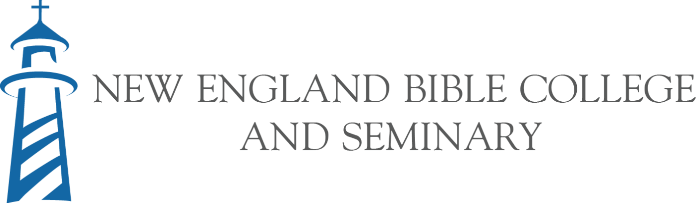 Fall Semester Courses – 2022All Locations (including Zoom) (Classes begin Sept. 6)To Register: Registration forms are available online at www.nebc.edu, at the bottom of the Academics page. Or contact Emelia O’Roak, Registrar, at (207) 947-1665 or EORoak@nebc.edu. Please note: Tuition payments of $300 per course for all For-credit students (e.g., Continuing Education, Certificate, and Degree students) or $50 per course for Auditors must accompany your form to be officially registered for class(es). Registration opens April 4, 2022. Please note the deadline for current students to register without a fee is: APRIL 28, 2022. After April 28 the fee is $100 for registered students. New students can register for classes at no charge until August 18.Online (Zoom) class information: Classes will be offered as non-location dependent via Zoom unless otherwise noted (‘no Zoom’). This means most classes are planned to be offered in-person and simultaneously through Zoom (this is subject to change). A $25 technology fee applies for each Zoom course. Students intending to take classes via Zoom should check the appropriate boxes on the Course Registration Form and submit it to the Registrar with the appropriate payment. Courses are normally 2 hours and 45 minutes in length, and physically held at the Bangor Campus (502 Odlin Rd., Bangor, ME); South Portland Campus (Hope Community Church, 879 Sawyer St., South Portland, ME); Fayette Satellite Campus (Fayette Baptist Church, 39 Baldwin Hill Road, Fayette, ME); Lewiston Satellite Campus (Redemption Hill Community Church, 550 Lisbon St., Lewiston, ME. For course descriptions and further information please see Undergraduate and Graduate Course Offerings https://www.nebc.edu/academic-resourcesFor help or questions please contact Emelia O’Roak, Registrar, at (207) 947-1665 or EORoak@nebc.edu.MondayTuesdayTuesdayTuesdayWednesdayWednesdayThursdayThursdayThursdayThursday9 am-11:45 amEd 101/501 Intro to Christian EducationS. PortlandDr. BosseBi 103/503Intro to Old Testament 2S. PortlandDr. MooreBi 103/503Intro to Old Testament 2S. PortlandDr. MooreBi 102/502Intro to New Testament 1 S. PortlandDr. CulbertsonSf 100/500Spiritual Formation and TransformationBangorJ. KastenSf 100/500Spiritual Formation and TransformationBangorJ. Kasten12 pm-2:45 pmLn 101/501Intro to Biblical GreekBangorC. CommeauMi 260/560Intro to Church Planting and RevitalizationBangorDr. CulbertsonMi 260/560Intro to Church Planting and RevitalizationBangorDr. CulbertsonMi 301/601Basic Biblical CounselingS. PortlandRev. SargentLn 202/602 Hebrew Exegesis: Jonah and RuthBangorC. CommeauBi 470/770Topics in Biblical Studies: Letter to the HebrewsS. PortlandDr. LambertsonLn 121/521Intro to Ecclesiastical Latin 1BangorC. CommeauBi 321/621 Psalms and Wisdom LiteratureBangor Dr. Haddix(no Zoom)Bi 321/621 Psalms and Wisdom LiteratureBangor Dr. Haddix(no Zoom)En 100/500Academic Success and Ministry AssessmentS. PortlandRev. Richards/Dr. Smith3 pm-5:45 pmPh 203/603Intro to ApologeticsBangorDr. SmithMi 470/770Topics in Ministry: Intro to Youth MinistryBangorDr. SmithMi 470/770Topics in Ministry: Intro to Youth MinistryBangorDr. SmithHi 470/770 Topics in Church HistS. PortlandZ. StephensonTh 100/500Hermeneutics: Worldview, Theology and BibleS. PortlandDr. VermillionTh 100/500Hermeneutics: Worldview, Theology and BibleS. PortlandDr. VermillionTh 100/500Hermeneutics: Worldview, Theology and BibleS. PortlandDr. Vermillion6 pm-8:45 pmHi 101/501Church History Survey FayetteDr. SawyerHi 101/501Church History Survey FayetteDr. SawyerBi 408/708The Johannine LiteratureS. PortlandDr. BosseTh 201/601Intro to Christian Doctrine1 LewistonDr. LambertsonBi 412/712The Epistle to the RomansS. PortlandDr. CaldwellBi 412/712The Epistle to the RomansS. PortlandDr. CaldwellBi 412/712The Epistle to the RomansS. PortlandDr. Caldwell